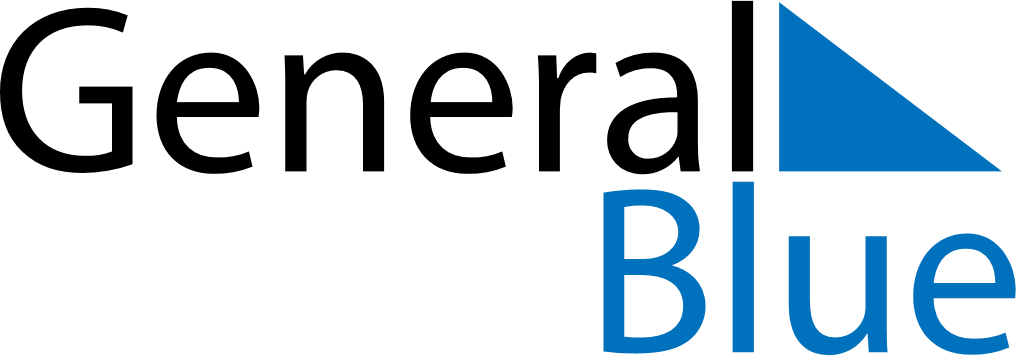 January 2024January 2024January 2024January 2024January 2024January 2024Muar, Johor, MalaysiaMuar, Johor, MalaysiaMuar, Johor, MalaysiaMuar, Johor, MalaysiaMuar, Johor, MalaysiaMuar, Johor, MalaysiaSunday Monday Tuesday Wednesday Thursday Friday Saturday 1 2 3 4 5 6 Sunrise: 7:12 AM Sunset: 7:12 PM Daylight: 12 hours and 0 minutes. Sunrise: 7:13 AM Sunset: 7:13 PM Daylight: 12 hours and 0 minutes. Sunrise: 7:13 AM Sunset: 7:13 PM Daylight: 12 hours and 0 minutes. Sunrise: 7:14 AM Sunset: 7:14 PM Daylight: 12 hours and 0 minutes. Sunrise: 7:14 AM Sunset: 7:14 PM Daylight: 12 hours and 0 minutes. Sunrise: 7:14 AM Sunset: 7:15 PM Daylight: 12 hours and 0 minutes. 7 8 9 10 11 12 13 Sunrise: 7:15 AM Sunset: 7:15 PM Daylight: 12 hours and 0 minutes. Sunrise: 7:15 AM Sunset: 7:16 PM Daylight: 12 hours and 0 minutes. Sunrise: 7:16 AM Sunset: 7:16 PM Daylight: 12 hours and 0 minutes. Sunrise: 7:16 AM Sunset: 7:17 PM Daylight: 12 hours and 0 minutes. Sunrise: 7:16 AM Sunset: 7:17 PM Daylight: 12 hours and 0 minutes. Sunrise: 7:17 AM Sunset: 7:17 PM Daylight: 12 hours and 0 minutes. Sunrise: 7:17 AM Sunset: 7:18 PM Daylight: 12 hours and 0 minutes. 14 15 16 17 18 19 20 Sunrise: 7:18 AM Sunset: 7:18 PM Daylight: 12 hours and 0 minutes. Sunrise: 7:18 AM Sunset: 7:19 PM Daylight: 12 hours and 0 minutes. Sunrise: 7:18 AM Sunset: 7:19 PM Daylight: 12 hours and 0 minutes. Sunrise: 7:19 AM Sunset: 7:19 PM Daylight: 12 hours and 0 minutes. Sunrise: 7:19 AM Sunset: 7:20 PM Daylight: 12 hours and 0 minutes. Sunrise: 7:19 AM Sunset: 7:20 PM Daylight: 12 hours and 1 minute. Sunrise: 7:19 AM Sunset: 7:20 PM Daylight: 12 hours and 1 minute. 21 22 23 24 25 26 27 Sunrise: 7:20 AM Sunset: 7:21 PM Daylight: 12 hours and 1 minute. Sunrise: 7:20 AM Sunset: 7:21 PM Daylight: 12 hours and 1 minute. Sunrise: 7:20 AM Sunset: 7:21 PM Daylight: 12 hours and 1 minute. Sunrise: 7:20 AM Sunset: 7:22 PM Daylight: 12 hours and 1 minute. Sunrise: 7:21 AM Sunset: 7:22 PM Daylight: 12 hours and 1 minute. Sunrise: 7:21 AM Sunset: 7:22 PM Daylight: 12 hours and 1 minute. Sunrise: 7:21 AM Sunset: 7:23 PM Daylight: 12 hours and 1 minute. 28 29 30 31 Sunrise: 7:21 AM Sunset: 7:23 PM Daylight: 12 hours and 1 minute. Sunrise: 7:21 AM Sunset: 7:23 PM Daylight: 12 hours and 1 minute. Sunrise: 7:21 AM Sunset: 7:23 PM Daylight: 12 hours and 1 minute. Sunrise: 7:22 AM Sunset: 7:23 PM Daylight: 12 hours and 1 minute. 